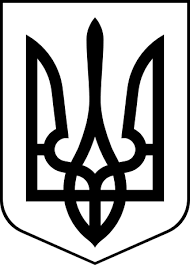 здолбунівська міська радаРІВНЕНСЬКОГО РАЙОНУ рівненської  областіВИКОНАВЧИЙ КОМІТЕТР І Ш Е Н Н Я21 жовтня 2022 року                                                                           № 238Про надання одноразової матеріальної допомоги мешканцям Здолбунівської міської територіальної громади            Керуючись статтею 34 Закону України «Про місцеве самоврядування в Україні», Програмою соціального захисту населення Здолбунівської міської територіальної громади та надання пільг окремим категоріям громадян                                                   на 2022 рік, затвердженою рішенням Здолбунівської міської ради від  22 грудня 2021 року № 1017 (додаток 7), розглянувши заяви мешканців Здолбунівської міської територіальної громади про надання одноразової матеріальної допомоги, виконавчий комітет Здолбунівської міської радиВ И Р І Ш И В:Надати одноразову матеріальну допомогу на лікування:2. Начальнику відділу – головному бухгалтеру відділу бухгалтерського обліку та контролю апарату Здолбунівської міської ради Бойко В.М. виплатити вищезгадані кошти.Міський голова                                                                         Владислав СУХЛЯК Валінчук **                Валінчуку **         вулиця *, будинок *, квартира *, місто Здолбунів вулиця *, будинок *, квартира *,  місто Здолбунів 500 гривень500 гривеньМельник **                        вулиця *, будинок *, село Богдашів500 гривеньЧайці **                                                вулиця*, будинок*, місто Здолбунів500 гривеньВозняк **                            вулиця *, будинок *, квартира *, місто Здолбунів500 гривень